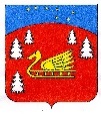 Совет депутатов муниципального образования Красноозерное сельское поселение муниципального образования Приозерский муниципальный район Ленинградской области.                                                                    Р Е Ш Е Н И ЕВ соответствии с Федеральным законом от 06.10.2003 № 131-ФЗ «Об общих принципах организации местного самоуправления в Российской Федерации», Уставом муниципального образования Красноозерное сельское поселение муниципального образования Приозерский муниципальный район Ленинградской области, протоколами                                                    схода граждан населенных пунктов  д Силино, д. Четверяково  от 22 марта 2019 года, населенных пунктов д. Светлое, д. Васильево от 22 марта 2019 года   муниципального образования Красноозерное сельское поселение муниципального образования Приозерский муниципальный район Ленинградской области Совет депутатов муниципального образования Красноозерное сельское поселение (далее – Совет депутатов)  РЕШИЛ:Назначить старостой д. Силино, д. Четверяково -  Рошак Михаила Васильевича.Назначить старостой д. Светлое  - Симоженкову Нину Леонтьевну.     3. Настоящее решение вступает в силу после официального опубликования в  сетевом издании Леноблинформ http://www.lenoblinform.ru/ и размещения на официальном сайте муниципального образования Красноозерное сельское поселение муниципального образования Приозерский муниципальный район Ленинградской области http://krasnoozernoe.ruГлава муниципального образования                                                     М.И. КаппушевИсп. : Е. А. Максимова.  тел. (881379)67-493Разослано: дело-3, Прокуратура-1, Леноблинформ-1,www.krasnoozernoe.spblenobl.ru                                                                                                     «22» марта 2019 года	№ 188О назначении  старост сельских населенных пунктов на территории муниципального образования Красноозерное сельское поселение муниципального образования Приозерский муниципальный район Ленинградской области